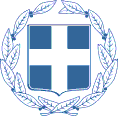 ΕΛΛΗΝΙΚΗ ΔΗΜΟΚΡΑΤΙΑ                               ΛΙΒΑΔΕΙΑ 18/11/2021   
ΝΟΜΟΣ ΒΟΙΩΤΙΑΣ                                            Αριθ. Πρωτ : 21760 ΔΗΜΟΣ ΛΕΒΑΔΕΩΝ                                     Δ/ΝΣΗ: ΔΙΟΙΚΗΤΙΚΩΝ ΥΠΗΡΕΣΙΩΝ                                                         ΤΜΗΜΑ: ΥΠΟΣΤΗΡΙΞΗΣ ΠΟΛΙΤΙΚΩΝ ΟΡΓΑΝΩΝ ΓΡΑΦΕΙΟ: ΔΗΜΟΤΙΚΟΥ ΣΥΜΒΟΥΛΙΟΥ
Τ. Δ/νση:     Σοφοκλέους 15                              Τ.Κ.:           32131 ΛΙΒΑΔΕΙΑ                                               
Πληρ.:  Μπαλάσκα Αγγελική                                                    
Τηλ.:     2261350885                                                                  FAX :      2261350811                                                                            
Email:  mpalaska@livadia.gr                                                                                 ΠΡΟΣΚΛΗΣΗ     ΠΡΟΣ:  Α) Τo Δήμαρχο Λεβαδέων :  ΤΑΓΚΑΛΕΓΚΑ ΙΩΑΝΝΗ               Β) Τα τακτικά μέλη του Δημοτικού Συμβουλίου Λεβαδέων Με την παρούσα, σας προσκαλούμε  να συμμετάσχετε σε τακτική συνεδρίαση του Δημοτικού Συμβουλίου, που θα γίνει στις    22 /11/2021 ημέρα ΔΕΥΤΕΡΑ και ώρα  18:00 , η οποία λόγω των κατεπειγόντων μέτρων που έχουν ληφθεί για την αποφυγή της διάδοσης του κορωνοϊού COVID-19  θα πραγματοποιηθεί ΜΕΙΚΤΗ  ΣΥΝΕΔΡΙΑΣΗ (στην αίθουσα συνεδριάσεων του Δημοτικού Συμβουλίου στο Παλαιό Δημαρχείο – Πλ. Εθνικής Αντίστασης και ταυτόχρονα με τηλεδιάσκεψη)   κατ΄εφαρμογήν: α)  των διατάξεων του άρθρου   74 του Ν. 4555/2018 (αντικατάσταση του άρθρου 67 του Ν. 3852/2010) , β) Τις διατάξεις της υπ΄αριθμ .643/2021 εγκυκλίου του ΥΠ.ΕΣ. (ΑΔΑ: ΨΕ3846ΜΤΛ6-0Ρ5) «Σύγκληση και λειτουργία των συλλογικών οργάνων των δήμων κατά το διάστημα εφαρμογής των μέτρων για την αντιμετώπιση της πανδημίας» Μέρος  Α3, όπου αναφέρονται τα παρακάτω :  Η μεικτή συνεδρίαση πραγματοποιείται διά ζώσης, τηρουμένων όλων των εν ισχύι υγειονομικών μέτρων, και ταυτόχρονα μέσω τηλεδιάσκεψης. Ειδικότερα: Με φυσική παρουσία παρευρίσκονται:α) έως επτά (7) άτομα, είτε αυτά είναι εμβολιασμένα είτε ανεμβολίαστα, τηρουμένης της απόστασης του ενάμισι (1,5) μέτρου, ή  β) περισσότερα από επτά (7) άτομα, χωρίς περιορισμό στον αριθμό των συμμετεχόντων, αποκλειστικά εφόσον πρόκειται για πλήρως εμβολιασμένους και νοσήσαντες το τελευταίο εξάμηνο, τηρουμένων των υγειονομικών μέτρων (απόσταση ενάμισι μέτρου μεταξύ των παρευρισκομένων, αναλογία του ενός ατόμου ανά πέντε τ.μ., χρήση μάσκας και αντισηπτικού).  Μέσω τηλεδιάσκεψης συμμετέχουν οι αιρετοί που δεν πληρούν τις ανωτέρω προϋποθέσεις φυσικής παρουσίας ή δεν επιθυμούν να έχουν φυσική παρουσία στο χώρο της συνεδρίασης.  Επισημαίνεται, τέλος, ότι στην πρόσκληση σε δια ζώσης και με τηλεδιάσκεψη συνεδρίαση θα πρέπει να αναγράφεται ο ανωτέρω μεικτός τρόπος συνεδρίασης καθώς και να ορίζεται προθεσμία ενημέρωσης του προέδρου του συλλογικού οργάνου αναφορικά με τον τρόπο συμμετοχής σε αυτή, δηλαδή είτε διά ζώσης είτε μέσω τηλεδιάσκεψης. Μαζί με την πρόσκληση σας αποστέλλονται οι εισηγήσεις σε μορφή scan στα προσωπικά σας   e-mail   Σε περίπτωση που κάποιοι δημοτικοί σύμβουλοι δεν διαθέτουν προσωπικό e-mail , τόσο η πρόσκληση όσο και οι σχετικές εισηγήσεις   θα αποσταλούν στα   κατά τόπους γραφεία των Κοινοτήτων διαμονής τους .Βάσει των διατάξεων  της υπ΄αριθμ .643/2021 εγκυκλίου του ΥΠ.ΕΣ. (ΑΔΑ: ΨΕ3846ΜΤΛ6-0Ρ5) , μέρος Α3 , ορίζεται προθεσμία ενημέρωσης του Προέδρου του Δημοτικού Συμβουλίου αναφορικά με τον τρόπο συμμετοχής σε αυτή του κάθε δημοτικού συμβούλου  , δηλαδή είτε διά ζώσης, είτε μέσω τηλεδιάσκεψης μέχρι την ΔΕΥΤΕΡΑ 22/11/2021 και ώρα 11:00π.μ .  ΑΝΑΚΟΙΝΩΣΕΙΣ ΠΡΟΕΔΡΟΥ του ΔΗΜΟΤΙΚΟΥ ΣΥΜΒΟΥΛΙΟΥ κ .Μητά ΑλέξανδρουΑΝΑΚΟΙΝΩΣΕΙΣ ΔΗΜΑΡΧΟΥ ΛΕΒΑΔΕΩΝ   κ. Ταγκαλέγκα Ιωάννη  : «Ενημέρωση και συζήτηση σχετικά με το  Τοπικό Σχέδιο  Διαχείρισης Στερεών Αποβλήτων  Δήμου Λεβαδέων» (Το  σχετικό σχέδιο σας αποστέλλεται ηλεκτρονικά)ΘΕΜΑΤΑ ΗΜΕΡΗΣΙΑΣ ΔΙΑΤΑΞΗΣ Ι  ΘΕΜΑΤΑ ΟΙΚΟΝΟΜΙΚΩΝ & ΔΙΟΙΚΗΤΙΚΩΝ ΥΠΗΡΕΣΙΩΝΚαθορισμός   Τελών Καθαριότητας & Ηλεκτροφωτισμού  για το έτος   2022.(Η …./2021 Απόφαση της Ο.Ε)Εισηγητής :   Αντιδήμαρχος  Οικονομικών Υπηρεσιών ,Τοπικής Οικονομικής Ανάπτυξης και Αναπτυξιακού Προγραμματισμού  κ. ΚΑΛΟΓΡΗΑΣ  ΑΘΑΝΑΣΙΟΣ   ΙΙ.  ΘΕΜΑΤΑ  ΤΕΧΝΙΚΩΝ ΥΠΗΡΕΣΙΩΝΈνταξη του Δήμου Λεβαδέων στο Χρηματοδοτικό πρόγραμμα του Πράσινου Ταμείου «Απόκτηση ελευθέρων κοινοχρήστων χώρων στις πόλεις 2018» και ταυτόχρονα πρόθεση του Δήμου μας για επανεπιβολή απαλλοτρίωσης για την απόκτηση – διατήρηση των κοινοχρήστων χώρων όπου απαιτείται Εισηγητής : Αντιδήμαρχος  Τεχνικών Έργων ,Πολεοδομικού Σχεδιασμού   κ. ΑΠΟΣΤΟΛΟΥ ΙΩΑΝΝΗΣΈγκριση  κυκλοφοριακής ρύθμισης  στην Κοινότητα Κυριακίου (  οδός Δημητρίου Παπαχρήστου δίπλα στον πλάτανο ).Εισηγητής : Αντιδήμαρχος  Τεχνικών Έργων ,Πολεοδομικού Σχεδιασμού   κ. ΑΠΟΣΤΟΛΟΥ ΙΩΑΝΝΗΣΣύσταση Επιτροπής Προσωρινής και Οριστικής Παραλαβής του έργου: «Συντήρηση κτιρίων Δήμου Λεβαδέων»Εισηγητής : Αντιδήμαρχος  Τεχνικών Έργων ,Πολεοδομικού Σχεδιασμού   κ. ΑΠΟΣΤΟΛΟΥ ΙΩΑΝΝΗΣIΙΙ.ΘΕΜΑΤΑ ΥΠΗΡΕΣΙΑΣ ΚΟΙΝΩΝΙΚΗΣ ΠΡΟΣΤΑΣΙΑΣ ,ΠΑΙΔΕΙΑΣ & ΔΙΑ ΒΙΟΥ ΜΑΘΗΣΗΣΛήψη απόφασης του Δημοτικού Συμβουλίου περί μείωσης ή απαλλαγής των Δημοτικών Τελών για το οικ. έτος 2022 σε Ευπαθείς Ομάδες,  σύμφωνα με τις διατάξεις του άρθρου 202 §3 του Ν.3463/06 όπως αντικαταστάθηκε από το άρθρο 13 του Ν.4368/2016 .Εισηγητής :  Αντιδήμαρχος Κοινωνικής Μέριμνας  κ. Ιωάννα Νταντούμη ΙV. ΘΕΜΑΤΑ  ΑΥΤΟΤΕΛΟΥΣ ΤΜΗΜΑΤΟΣ ΤΟΠΙΚΗΣ ΟΙΚΟΝΟΜΙΚΗΣ ΑΝΑΠΤΥΞΗΣΧορήγηση  άδειας παραγωγού πωλητή υπαίθριου εμπορίου για συμμετοχή σε Λαϊκές Αγορές,  στον ΖΩΝΑ ΛΟΥΚΑ  του ΚΩΝΣΤΑΝΤΙΝΟΥ Εισηγητής :  Αντιδήμαρχος  Οικονομικών Υπηρεσιών ,Τοπικής Οικονομικής Ανάπτυξης και Αναπτυξιακού Προγραμματισμού  κ. ΚΑΛΟΓΡΗΑΣ  ΑΘΑΝΑΣΙΟΣΧορήγηση  άδειας παραγωγού πωλήτριας υπαίθριου εμπορίου για συμμετοχή σε Λαϊκές Αγορές,  στην ΦΟΥΝΤΑ ΧΡΙΣΤΙΝΑ του ΕΥΑΓΓΕΛΟΥΕισηγητής :  Αντιδήμαρχος  Οικονομικών Υπηρεσιών ,Τοπικής Οικονομικής Ανάπτυξης και Αναπτυξιακού Προγραμματισμού  κ. ΚΑΛΟΓΡΗΑΣ  ΑΘΑΝΑΣΙΟΣV. ΘΕΜΑΤΑ ΥΠΗΡΕΣΙΑΣ ΠΕΡΙΒΑΛΛΟΝΤΟΣ –ΚΑΘΑΡΙΟΤΗΤΑΣ , ΠΡΑΣΙΝΟΥ  & ΠΟΛΙΤΙΚΗΣ ΠΡΟΣΤΑΣΙΑΣΠαραχώρηση τάφου στο νεκροταφείο του Αγίου Λαζάρου κατόπιν σχετικού αιτήματος του κ. Τσιπλάκου Αριστείδη Εισηγητής : Εντεταλμένος Σύμβουλος ,Καθαριότητας,Ανακύκλωσης ,Περιβάλλοντος και Πολιτικής Προστασίας  κ. Ιωάννης .ΔήμουO ΠΡΟΕΔΡΟΣ ΤΟΥ ΔΗΜΟΤΙΚΟΥ ΣΥΜΒΟΥΛΙΟΥΜΗΤΑΣ ΑΛΕΞΑΝΔΡΟΣ    ΚΟΙΝΟΠΟΙΗΣΗ:ΥΠΗΡΕΣΙΑΚΟΥΣ ΠΑΡΑΓΟΝΤΕΣ 1. ΚΑΛΟΓΡΗΑ ΑΘΑΝΑΣΙΟ2. ΤΣΕΣΜΕΤΖΗ ΕΜΜΑΝΟΥΗΛ   3.  ΔΗΜΟΥ ΙΩΑΝΝΗ  4. ΑΠΟΣΤΟΛΟΥ ΙΩΑΝΝΗ  5. ΣΑΚΚΟ ΜΑΡΙΟ  6. ΝΤΑΝΤΟΥΜΗ ΙΩΑΝΝΑ   7. ΚΑΡΑΒΑ ΧΡΥΣΟΒΑΛΑΝΤΟΥ ΒΑΣΙΛΙΚΗ (ΒΑΛΙΑ )   8. ΜΕΡΤΖΑΝΗ  ΚΩΝΣΤΑΝΤΙΝΟ 9. ΓΙΑΝΝΑΚΟΠΟΥΛΟ  ΒΡΑΣΙΔΑ  10. ΣΑΓΙΑΝΝΗ  ΜΙΧΑΗΛ  11. ΠΟΥΛΟΥ ΠΑΝΑΓΙΟΥ (ΓΙΩΤΑ)  12. ΓΑΛΑΝΟ ΚΩΝΣΤΑΝΤΙΝΟ 13. ΚΑΠΛΑΝΗ ΚΩΝΣΤΑΝΤΙΚΟ 14. ΤΟΛΙΑ  ΔΗΜΗΤΡΙΟ 15. ΤΖΟΥΒΑΡΑ ΝΙΚΟΛΑΟ 16. ΦΟΡΤΩΣΗ ΑΘΑΝΑΣΙΟ 17. ΚΑΡΑΛΗ ΧΡΗΣΤΟ 18. ΠΑΠΑΙΩΑΝΝΟΥ ΛΟΥΚΑ 19. ΠΟΥΛΟ ΕΥΑΓΓΕΛΟ20. ΚΟΤΣΙΚΩΝΑ  ΕΠΑΜΕΙΝΩΝΔΑ 21. ΑΡΚΟΥΜΑΝΗ ΠΕΤΡΟ 22. ΜΠΡΑΛΙΟ ΝΙΚΟΛΑΟ 23. ΓΕΡΟΝΙΚΟΛΟΥ ΛΑΜΠΡΙΝΗ      24. ΤΣΙΦΗ  ΔΗΜΗΤΡΙΟ 25. ΜΠΑΡΜΠΕΡΗ  ΝΙΚΟΛΑΟ  26. ΑΛΕΞΙΟΥ ΛΟΥΚΑ 27. ΚΑΡΑΜΑΝΗ  ΔΗΜΗΤΡΙΟ                28. ΠΛΙΑΚΟΣΤΑΜΟ ΚΩΝΣΤΑΝΤΙΝΟ 29. ΧΕΒΑ ΑΘΑΝΑΣΙΑ ( ΝΑΝΣΥ)  30. ΤΟΥΜΑΡΑ  ΒΑΣΙΛΕΙΟ 31.  ΣΠΥΡΟΠΟΥΛΟ  ΔΗΜΟΣΘΕΝΗ 32. ΚΑΤΗ ΧΑΡΑΛΑΜΠΟ Γ) Τους  Πρόεδρους των  Κοινοτήτων: Δ.Ε ΔΑΥΛΕΙΑΣΔ.Ε ΚΟΡΩΝΕΙΑΣΔ.Ε ΚΥΡΙΑΚΙΟΥΔ.Ε ΛΙΒΑΔΕΙΑΣΔ.Ε ΧΑΙΡΩΝΕΙΑΣ1 Προϊστάμενο  Δ/νσης Οικονομικών Υπηρεσιών              κ.Καλλιαντάση Γεώργιο2Προϊστάμενο  Δ/νσης Τεχνικών Υπηρεσιών                      κ. Νταλιάνη Χρήστο3 Προϊσταμένη  Δ/νσης Δ/κων Υπηρεσιών                          κα Κοϊτσάνου Αθανασία  4Προϊσταμένη  Δ/νσης Κοινωνικής Προστασίας Π.&Π.        κα Παπαγεωργίου Μαρία5Προϊστάμενο   Δ/νσης Καθαριότητας – Περιβάλλοντος, Πρασίνου   κ.Δημάκα Λουκά 6 Προϊσταμένο   Δ/νσης   Πολεοδομίας                                  κ. Μπαζιώτη Κων/νο7 Προϊστάμενο Δ/νσης  Κ.Ε.Π                                                 κ. Μίχο Γεώργιο8 Προϊστάμενο Αυτοτελούς Γραφείου Αγροτικής Ανάπτυξης  κ. Μίχου Ευσταθία9. Προϊστάμενο Αυτοτελούς Γραφείου Μηχανοργάνωσης     κ. Σφυρή. Κων/νο10.Προϊστάμενο Αυτοτελούς Γραφείου Αθλητισμού-Πολιτισμού κ. Σταματάκη Ανδρέα